Ata da Centésima trigésima quinta Reunião Plenária Ordinária do Conselho de Arquitetura e Urbanismo do Amapá – CAU/APÀs dez horas e doze minutos do dia vinte e sete de maio de dois mil e vinte e três, na sala virtual do CAU/AP, reuniram-se Presidente do CAU/AP Welton Barreiros Alvino, o Conselheiro Estadual Renato Rêgo Ribeiro, o Conselheiro Estadual Adailson Oliveira Bartolomeu, a Conselheira Estadual Géssica Nogueira dos Santos, a Conselheira Estadual Jakeline Monard Gomes Nascimento, a Conselheira estadual Géssica Vilhena Amoras, a Conselheira estadual Juliane Gonçalves da Silva, o Conselheiro Suplente Anderson Matos da Costa Lima, a Gerente Técnica Flávia Wayne Severino e a Assessora Jurídica Viviane Linhares. O Presidente do CAU/AP iniciou a reunião plenária ordinária após a confirmação de quórum. Cumprimentando os presentes, e por consulta e aprovação dos presentes, ficou facultado a execução do hino nacional. Logo em seguida, o presidente iniciou passando a palavra para a Conselheira Géssica Nogueira, que na oportunidade fez os relatos sobre o VI Encontro Nacional dos Coordenadores de CEF, onde foram realizadas apresentações sobre a importância e quanto vale o ATHIS, comentou ainda que houveram discussões e apresentação do GT Atribuições Profissionais Resolução 21. Em sua fala a Conselheira destacou que esses momentos são trocas enriquecedoras de experiencias entre os UFs. Passando para o próximo item de pauta foi comentado ainda pela Conselheira Géssica Nogueira sobre a utilização de material gráfico para eventos, sacola eco para a pós graduação, crachás e folhas personalizadas, e na oportunidade foi acordado com o administrativo a avaliação de disponibilidade de recursos para atender as demandas da comissão. Continuado com sua fala a Conselheira Géssica comentou sobre o programa ache um estagiário/ache um estágio, na oportunidade a Conselheira Géssica Nogueira comentou sobre a proposta de criar um canal de oportunidade entre empresas de arquitetura e acadêmicos de arquitetura, visando estreitar o acesso entre as partes. Passando para o próximo item de plenária, referente ao status do curso de especialização em Arquitetura da Paisagem, em parceria com a UFRA, na oportunidade o Presidente comentou que a o projeto está em fase de finalização de liberação de recursos para o lançamento do edital para o início das inscrições. Passando para o último item de plenária, referente a apresentação dos recursos financeiros disponíveis para elaboração das estratégias de atuação das Comissões nos próximos meses, e após consulta realizada pela Conselheira Géssica Nogueira, sobre que possibilidade de ação para ATHIS com uso dos recursos em material impresso para divulgação das ações e orientações para os arquitetos. Nada mais a tratar, o Presidente encerrou a reunião às onze horas e trinta minutos. Eu, Aline Aguiar Rodrigues, Secretária Geral do CAU/AP, lavrei a presente ata que segue assinada por mim, pelo Presidente do CAU/AP, Welton Barreiros Alvino e pelos demais Conselheiros presentes na Plenária.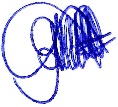 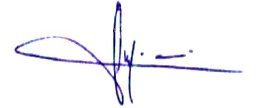 WELTON BARREIROS ALVINO Presidente do CAU/APALINE AGUIAR RODRIGUESSecretária Geral do CAU/AP